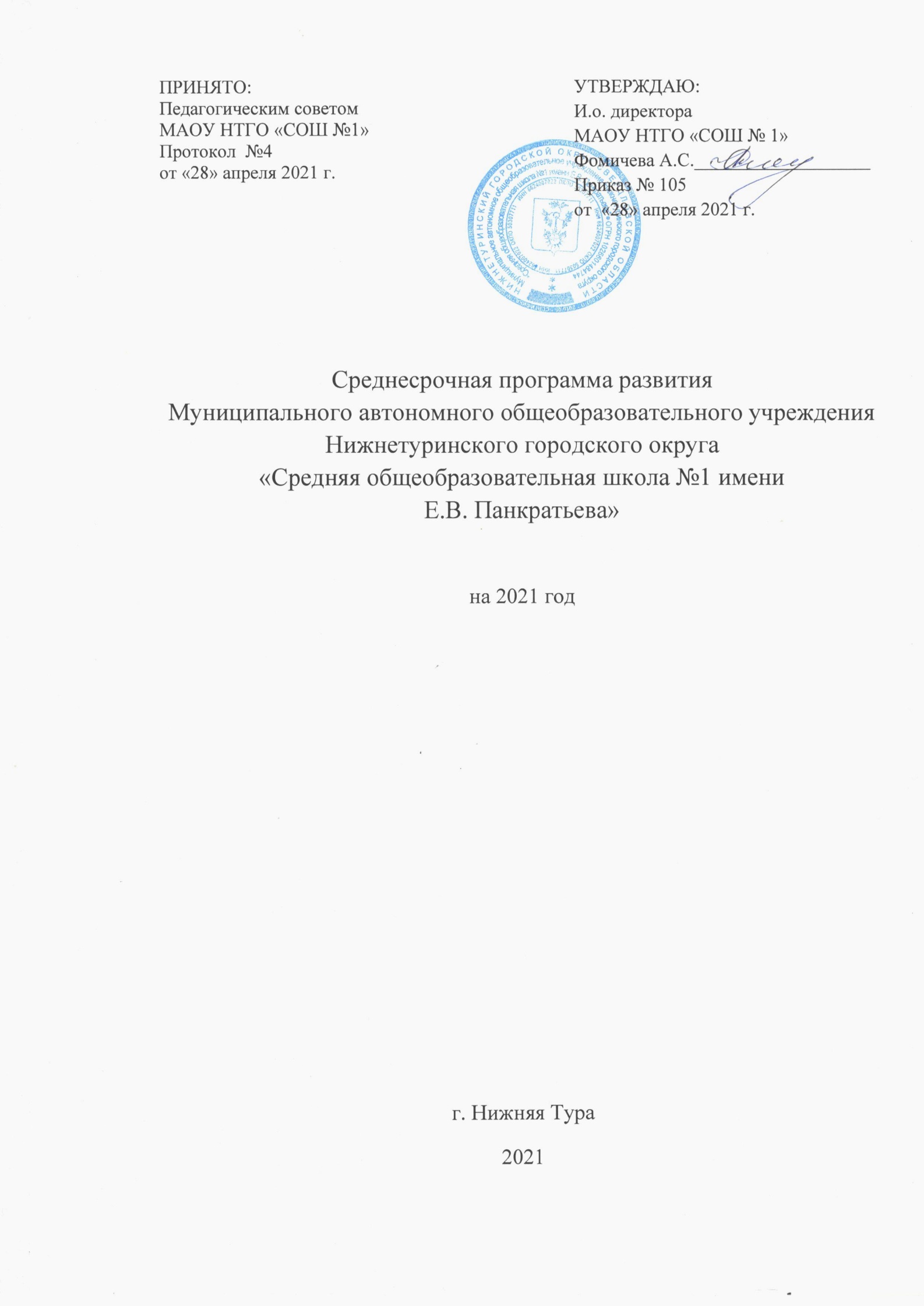 Паспорт программы3. Основное содержание программыЦель программы:Повышение качества образования путем реализации комплекса мер по преодолению рисковых профилей, выявленных в ходе предварительной комплексной диагностики.Рисковый профиль 1 - «Низкий уровень оснащения школы»Цель: повышение уровня материально-технического оснащения школы к концу 2021 года за счёт открытия специализированного Центра образования естественнонаучной и технологической направленности «Точка роста» (далее – Центра «Точка роста»).Задачи:Обновить компьютерную технику ОО;Подготовить материальную базу для лицензирования образовательной деятельности Центра "Точка роста";Составить смету на организацию и проведение работ;Подготовить нормативно-правовую базу для открытия  центра «Точка роста»;Оборудовать помещение, выполнить запланированные ремонтные работы для организации работы центра цифрового и гуманитарного профиля «Точка роста»;Обеспечить центр «Точка роста» необходимым цифровым оборудованием;Направить педагогов на курсы повышения квалификации по направлению работы центра «Точка роста».Рисковый профиль 2 – «Высокая доля обучающихся с ОВЗ»Цель – Обеспечение эффективного и устойчивого развития культурного и образовательного пространства обучающихся с ОВЗ, которое будет способствовать личностному росту ребёнка на основе формирования ключевых компетентностей обучающихся путём обновления содержания образования, развития практической направленности с учетом потребностей обучающихся с ОВЗ.  Задачи:Изучение необходимых нормативно-правовых и распорядительных документов;Кадровое обеспечение в области коррекционной педагогики, составления плана курсов повышения квалификации педагогов;Изучение инновационных методик обучения и воспитания обучающихся с ОВЗ;Разработка критериев и показателей эффективности развития обучающихся с ОВЗ.Реализация системы мониторинга, диагностики, апробация новых форм оценивания учебных и личностных достижений обучающихся с ОВЗ.Оказание методической помощи родителям (законным представителям) и педагогам, осуществляющим учебную и воспитательную функцию обучающихся с ОВЗ.Рисковый профиль 3 – «Пониженный уровень школьного благополучия»Цель -  Повышение уровня психоэмоционального благополучия обучающихся в семье и школе, предупреждение антивитального поведения среди несовершеннолетних.Задачи: Систематизировать деятельность педагогов школы по профилактике психоэмоциональных расстройств среди несовершеннолетних. Повысить уровень психолого-педагогической грамотности родителей обучающихся, укрепить профилактические ресурсы семьи, содействовать созданию в семье благоприятного психологического климата. Повысить уровень социально-психологической компетентности педагогов в вопросах профилактики.Внедрить современные технологии и формы профилактической работы в практику школы.Рисковый профиль 4 – «Высокая доля обучающихся с рисками учебной неуспешности»Цель: Снижение доли обучающихся с рисками учебной неуспешности к концу 2021 года за счет создания условий для эффективного обучения и повышения мотивации школьников к учебной деятельности.Задачи:Провести диагностику уровня учебной мотивацииУкрепить нормативно-правовую базуОбеспечить психологический комфорт обучающихся в урочной и внеурочной деятельностиОрганизовать более эффективную работу с одарёнными и высокомотивированными обучающимися;Организовать повышение квалификации педагоговПровести анализ выполнения Всероссийских проверочных работ, результатов ГИА;Совершенствовать и развивать профессиональное мастерство, педагогические технологии, формы, методы и средства обучения.Целевые индикаторы и показатели программы:Риск 1 «Низкий уровень оснащения школы»Цель: повышение уровня материально-технического оснащения школы к концу 2021 года за счёт открытия центра «Точка роста».Показатели:- Наличие лицензии на оказание образовательных услуг центра «Точка роста»;- Наличие утвержденной сметы на создание центра «Точка роста»;-Наличие приказа о создании центра «Точка роста»;-Наличие приказа о назначении руководителя центра «Точка роста»;-Наличие Положения о Центре «Точка роста»;-Наличие утвержденного плана мероприятий по созданию и функционированию Центра;-Наличие   утвержденного   проекта   зонирования   Центра «Точка роста»;-Наличие утвержденных инструкций и штатного расписания;-Наличие подготовленного помещения для работы центра «Точка роста»;Наличие акта о подготовке помещений Центра «Точка роста» в соответствии с фирменным стилем;-Наличие и перечень цифрового оборудования в ОО;-Контракты (договора) на поставку оборудования;-Количество (доля) педагогов, охваченных курсами повышения квалификации по использованию цифрового оборудования.Риск 2 – Высокая доля обучающихся с ОВЗЦель – Обеспечение эффективного и устойчивого развития культурного и образовательного пространства обучающихся с ОВЗ, которое будет способствовать личностному росту ребёнка на основе формирования ключевых компетентностей обучающихся путём обновления содержания образования, развития практической направленности с учетом потребностей обучающихся с ОВЗ.  Показатели:- наличие необходимых документов в сфере образования обучающихся с ОВЗ;- наличие курсов повышения квалификации у педагогов;- наличие необходимых методических рекомендаций для педагогов, работающих с обучающимися с ОВЗ;- ведение мониторинга развития детей с ОВЗ;- всестороннее развитие обучающихся  ОВЗ;-оказание методической помощи родителям (законным представителям)Риск 3 – Пониженный уровень школьного благополучияЦель -  Повышение уровня психоэмоционального благополучия обучающихся в семье и школе; предупреждение антивитального поведения среди несовершеннолетних.Показатели:Диагностика обучающихся Протоколы Совета ПрофилактикиПротокол диагностки Протокол заседания школьной службы примиренияРиск 4. Высокая доля обучающихся с рисками учебной неуспешностиЦель: Снижение доли обучающихся с рисками учебной неуспешности к концу 2021 года за счет создания условий для эффективного обучения и повышения мотивации школьников к учебной деятельности.Показатели:-Доля обучающихся, демонстрирующих положительную динамику в освоении образовательной программы;-Наличие Положения по работе со слабоуспевающими учащимися;-Доля обучающихся, принявших участие в интеллектуальных олимпиадах, конкурсах;-Количество (доля) педагогов, принявших участие в вебинарах;-Количество (доля) обучающихся, подтвердивших свои оценки на ВПР;-Количество выпускников 9 класса, получивших аттестат об основном общем образовании;4. Мероприятия Среднесрочной программы и направления, обеспечивающие реализацию ее задачРешение задач программы обеспечивается путем реализации системы соответствующих мероприятий и антирисковых программ по соответствующим направлениям, активированным школой.Механизм реализации программыРуководителем программы является руководитель образовательной организации, который несет персональную ответственность за ее реализацию, конечные результаты, целевое и эффективное использование выделяемых на выполнение программы финансовых средств, а также определяет формы и методы управления реализацией программы.В ходе выполнения программы допускается уточнение целевых показателей и расходов на ее реализацию, совершенствование механизма реализации программыКонтроль исполнения программы осуществляет муниципальный координатор, куратор проекта «500+», директор школы.Программа реализуется за счёт взаимодействия всех заинтересованных лиц на основе планирования и дополнительного создания программ и проектов.  По каждому фактору, диагностируемому в рисковом профиле, разработана программа:Программа повышения уровня материально-технического оснащения МАОУ НТГО «СОШ №1»Программа снижения учебных рисков у обучающихся с ОВЗ МАОУ НТГО «СОШ №1»Программа по повышению уровня школьного благополучия МАОУ НТГО «СОШ №1»Программа по понижению доли обучающихся с рисками учебной неуспешности МАОУ НТГО «СОШ №1»Мероприятия по реализации программы являются основой годового плана работы школы. Информация о ходе реализации Программы в целом и отдельных антирисковых программ регулярно представляется на заседании педагогического совета.Сотрудничество участников программы (муниципальный координатор, куратор школы, МАОУ «НТГ») осуществляется при помощи телефонной связи, ВКС, мессенджеров, посредством электронной почты.Реализация Программы предусматривает формирование рабочих документов, связанных с перечнем первоочередных работ, вытекающих из системы мероприятий Программы, с разграничением функций исполнителей.Наименование программыСреднесрочная программа развития муниципального автономного общеобразовательного учреждения Нижнетуринского городского округа «Средняя общеобразовательная школа имени №1» Е.В. Панкратьева» (далее – Программа развития) на 2021 годЦель и задачи программыЦель:Повышение качества образования путем реализации комплекса мер по преодолению рисковых профилей, выявленных в ходе предварительной комплексной диагностики.Задачи:1. Повышение уровня материально-технического оснащения школы к концу 2021 года за счёт открытия центра «Точка роста»;2. Обеспечение эффективного и устойчивого развития культурного и образовательного пространства обучающихся с ОВЗ;3. Повышение уровня психоэмоционального благополучия обучающихся в семье и школе;4. Снижение доли обучающихся с рисками учебной неуспешности.Целевые	индикаторы	и показатели программыОткрытие Центра «Точка роста»;Использование помещений и оборудования центра «Точка Роста» в урочной и внеурочной деятельности; Наличие необходимых документов в сфере образования обучающихся с ОВЗ;Повышение квалификации педагогов в вопросах образования обучающихся с ОВЗ;Наличие методической помощи специалистов ППк педагогам и родителям обучающихся с ОВЗ;Наличие входной и контрольной диагностики обучающихся педагогом-психологом;Систематическое проведение бесед, Советов Профилактики с целью профилактики психоэмоциональных расстройств среди несовершеннолетних;Методическая и информационная помощь педагогам и родителям в вопросах профилактики;Работа школьной службы примирения.Методы сбора и обработки информацииДиагностика индивидуальных особенностей познавательных процессов обучающихся с рисками учебной  неуспешности.Посещение уроков с целью выявления объективности  оценивания обучающихся.Проведение мониторинга качества образованияКонсультации, индивидуальные беседы с участниками  образовательной деятельности Диагностика педагогических технологий, методик, приемов, используемых педагогами школы образовательном процессе.Сроки и этапы реализации программы2021 годЭтапы реализации проекта:Первый этап (I квартал 2020 года) - аналитико- диагностический, подготовительный.Цель: проведение аналитической и диагностической работы; разработка и утверждение школьного проекта. Второй этап (II квартал 2021 года) - экспериментально- внедренческийЦель: реализация плана дорожной карты, разработка и внедрение целевых подпроектов.Третий этап (III квартал 2021 года) - этап промежуточного контроля и коррекцииЦель: отслеживание и корректировка результатов реализации программы, апробация и экспертная оценка информационного обеспечения образовательного процесса.Четвертый этап (IV квартал 2021 г. ) - этап полной реализации проекта.Цель: подведение итогов реализации проекта, распространение опыта работы.Ожидаемые	конечные результаты реализации программыРиск 1 «Низкий уровень оснащения школы» Открытие специализированного центра «Точка роста». Риск 2 – Высокая доля обучающихся с ОВЗПовышение качества методической, коррекционной и просветительской работы с обучающимися ОВЗ.Риск 3 – Пониженный уровень школьного благополучияСнижение количества обучающихся, имеющих низкий процент школьного благополучияРиск 3 - Высокая доля обучающихся с рисками учебной неуспешностиСнижение	доли обучающихся  с рисками учебной неуспешности с 25 % до 15-20%.ИсполнителиАдминистрация, педагогический коллектив школыПорядок	управления реализацией программыАдминистрация школы, куратор и муниципальный координаторНаправл ение в соответс твии срискомЗадачаМероприятиеСроки реализаци иПоказатели реализацииОтветственн ыеУчастники1. Низкий уровень оснащения школыИзучить нормативно-правовые документы по региональному проекту«Современная школа»Ознакомление					с				приказом Министерства образования и молодёжной политики Свердловской области «Об утверждении										списка муниципальных			образований		и общеобразовательных организаций-победителей конкурсного	на представление		в			2021		году субсидии								бюджетам муниципальных образований на обновление						материально-технической	базы		для формирования у обучающихся современных технологических и гуманитарных навыков в рамках регионального		проекта«Современная школа»»Декабрь2020Наличие приказа Министерства образования и молодёжной политики Свердловской областиДиректор школыПедагогическ ий коллективПодготовить материальную	базу для лицензирования образовательнойдеятельности Центра	"Точка роста"Лицензирование образовательной деятельности Центра "Точка роста"	по	программам дополнительного образования обучающихся		(при необходимости)ИюньНаличие лицензии на оказание образовательных услуг центра «Точка роста»Директор школыСоставить смету на организацию	и проведение работСоставление сметы и её согласование с директором ООУтверждение порядка решения вопросов	материально- технического и имущественного характера Центра образованияестественнонаучной и технологической направленности «Точка роста»АпрельНаличие	утвержденной сметыДиректор школыПодготовить нормативно- правовую базу дляоткрытия	центраИздание приказа директора школы «О создании и функционировании	Центраестественнонаучной и технологической направленностиапрельНаличие приказа о создании центра «Точка роста»Директор школыПедагогическ ий коллектив«Точка роста»;«Точка роста»Назначение руководителя Центра«Точка роста»Утверждение Положения о Центре образования цифрового и гуманитарного профилей «Точка роста»Утверждение плана мероприятий (дорожной карты) по созданию и функционированию ЦентраУтверждение	медиаплана информационного сопровождения создания и функционирования Центра «Точка роста»Утверждение	проекта зонирования Центра «Точка роста»Формирование		штатного расписания Центра, разработка и утверждение	должностных инструкций для сотрудников ЦентраапрельапрельАпрель- июньапрельиюньиюньНаличие приказа о назначении руководителяНаличие ПоложенияНаличие утвержденного плана мероприятийНаличие приказаНаличие утвержденного проекта зонированияНаличие утвержденных инструкций и штатного расписанияДиректор школыДиректор школыДиректор школыДиректор школыДиректор школыРуководитель ЦентраОборудоватьпомещение,Проведение	текущего	ремонтапомещений Центра "Точка роста"МайНаличиеподготовленногоДиректоршколыРемонтнаябригадавыполнить запланированные ремонтные	работы для	организации работы естественнонаучной и технологической направленности «Точка роста»;в	соответствии	с	фирменным стилемпомещения	для	работы центра «Точка роста» Наличие		акта		о подготовке		помещений Центра «Точка роста» в соответствии				с фирменным стилемОбеспечить	центр«Точка	роста» необходимымцифровым оборудованием;Определение поставщика, заключение договоровИюньИюньКоличество компьютеров (ноутбуков), используемых в учебных целях;Наличие и переченьцифрового оборудования в ОО;Контракты (договора) на поставку оборудованияДиректор школыДиректор школыПедагогическ ий коллективНаправитьпедагогов на курсы повышенияквалификации по направлению работы центра	«Точка роста»;Повышение	квалификации педагогических		работников Центра "Точка роста" в части обучения новым технологиям по предметным областямАпрель- июньКоличество		(доля) педагогов, охваченных курсами	повышения квалификации			по использованиюцифрового оборудованияРуководитель ЦентраПедагогическ ий коллектив2.Высокая доля обучающихся с ОВЗИзучение необходимых нормативно-правовых и распорядительных документовРазработка и принятие необходимых нормативно-правовых и распорядительных документов;Мониторинг работы ППк;Создание АООП по направлениям;Разработка и принятие необходимых нормативно-правовых и распорядительных документов;Мониторинг работы ППк;Создание АООП по направлениям;Январь-декабрьПоложение о реализации АООПАнализ работы школьного ППк за годАООП по нозологическим группамЗаместитель директора по УВРЗаместитель директора по УВРПедагогиСпециалисты ППкПедагогиСпециалисты ППк2.Высокая доля обучающихся с ОВЗКадровое обеспечение в области коррекционной педагогики, составления плана;Анкетирование на выявление профессионального мастерства педагогов.Формирование плана-графика курсов повышения квалификации педагогов.Анкетирование на выявление профессионального мастерства педагогов.Формирование плана-графика курсов повышения квалификации педагогов.МайРезультаты анкетированияПлан-график курсов повышения квалификации педагоговЗаместитель директора по УВРЗаместитель директора по УВРПедагогическ ий коллективПедагогическ ий коллектив2.Высокая доля обучающихся с ОВЗИзучение инновационных методик обучения и воспитания обучающихся с ОВЗИзучение методик обучения для работы с детьми с ОВЗ;Разработка методических рекомендаций по применению инновационных методик для работы с детьми с ОВЗ;Изучение методик обучения для работы с детьми с ОВЗ;Разработка методических рекомендаций по применению инновационных методик для работы с детьми с ОВЗ;Август -сентябрьМетодические рекомендации по применению инновационных методик для работы с детьми с ОВЗ.Заместитель директора по УВРЗаместитель директора по УВРСпециалисты ППкСпециалисты ППкРазработка критериев и показателей эффективности развития детей с ОВЗ.Мониторинг успешности ребенка в обучении;Посещение занятий урочной и внеурочной деятельности;Разработка критериев оценивания детей с ОВЗ;Разработка комплекса мер, развивающих учебную мотивацию: творческие задания, система поощрения.Мониторинг успешности ребенка в обучении;Посещение занятий урочной и внеурочной деятельности;Разработка критериев оценивания детей с ОВЗ;Разработка комплекса мер, развивающих учебную мотивацию: творческие задания, система поощрения.Сентябрь-октябрьСтартовые и итоговые диагностики детей с ОВЗ;;Протоколы посещения занятий педагогов;Критерии оценивания детей с ОВЗ;Методический банк заданий для детей с ОВЗ.Заместитель директора по УВРЗаместитель директора по УВРСпециалисты ППкСпециалисты ППкРеализация системы мониторинга, диагностики, апробация новых форм оценивания учебных и личностных достижений обучающихся с ОВЗ.Ведение дневника наблюдения и анализ личностных достижения учащихся;Участие в конкурсах, викторинах, проектах, дистанционных олимпиадах разного уровня, спортивных соревнованиях.Ведение дневника наблюдения и анализ личностных достижения учащихся;Участие в конкурсах, викторинах, проектах, дистанционных олимпиадах разного уровня, спортивных соревнованиях.Сентябрь-декабрьКарты развития детей с ОВЗ;Грамоты, сертификаты, дипломы участия в мероприятиях.Заместитель директора по УВРЗаместитель директора по УВРПедагогический коллективПедагогический коллективОказание методической помощи родителям (законным представителям) и педагогам, осуществляющим учебную и воспитательную функцию детей с ОВЗ.Проведение родительских собраний, семинаров и круглых столов для педагогов по вопросам обучения детей с ОВЗ.Проведение родительских собраний, семинаров и круглых столов для педагогов по вопросам обучения детей с ОВЗ.Сентябрь-декабрьПротоколыЗаместитель директора по УВРЗаместитель директора по УВРСпециалисты ППкСпециалисты ППк3.Пониженный уровень школьного благополучияСистематизировать деятельность педагогов школы по профилактике психоэмоциональных расстройств среди несовершеннолетнихОформление информационного стенда и разработка методических рекомендаций, памяток, буклетов по вопросам профилактики, безопасностиОформление информационного стенда и разработка методических рекомендаций, памяток, буклетов по вопросам профилактики, безопасностиЯнварь- декабрьПротокол Совета профилактикиСоциальный педагог, педагог-психологСоциальный педагог, педагог-психологПедагогическ ий коллективПедагогическ ий коллектив3.Пониженный уровень школьного благополучияСистематизировать деятельность педагогов школы по профилактике психоэмоциональных расстройств среди несовершеннолетнихСовещание классных руководителей по планированию работы по профилактике психоэмоциональных расстройств детей и подростковСовещание классных руководителей по планированию работы по профилактике психоэмоциональных расстройств детей и подростковсентябрьПротокол педагогического советаСоциальный педагог, педагог-психологСоциальный педагог, педагог-психологПедагогическ ий коллективПедагогическ ий коллектив3.Пониженный уровень школьного благополучияПовысить уровень психолого-педагогической грамотности родителей обучающихся, укрепить профилактические ресурсы семьи, содействовать созданию в семье благоприятного психологического климата.Индивидуальное и групповое консультирование несовершеннолетних, родителей и педагогов по вопросам сохранения психоэмоционального благополучия,Оформление информационного стенда и разработка методических рекомендаций, памяток, буклетов по вопросам профилактики, безопасностиИндивидуальное и групповое консультирование несовершеннолетних, родителей и педагогов по вопросам сохранения психоэмоционального благополучия,Оформление информационного стенда и разработка методических рекомендаций, памяток, буклетов по вопросам профилактики, безопасностиЯнварь- декабрьПротокол Совета профилактикиСоциальный педагог, педагог-психологСоциальный педагог, педагог-психологПедагогическ ий коллективПедагогическ ий коллектив3.Пониженный уровень школьного благополучияПовысить уровень социально-психологической компетентности педагогов в вопросах профилактики.Семинар для педагогов «Реализация комплекса мер по сохранению психоэмоционального благополучия и предотвращению суицидального поведения учащихся»Семинар для педагогов «Реализация комплекса мер по сохранению психоэмоционального благополучия и предотвращению суицидального поведения учащихся»ОктябрьАнализ психолого-педагогической работы за учебный годПедагог-психологПедагог-психологУчителяУчителя3.Пониженный уровень школьного благополучияПовысить уровень социально-психологической компетентности педагогов в вопросах профилактики.Семинар-практикум для классных руководителей «Системно- комплексный подход к организации профилактики»Семинар-практикум для классных руководителей «Системно- комплексный подход к организации профилактики»ДекабрьАнализ психолого-педагогической работы за учебный годПедагог-психолог Педагог-психолог УчителяУчителя3.Пониженный уровень школьного благополучияПовысить уровень социально-психологической компетентности педагогов в вопросах профилактики.Семинар-практикум для классных руководителей «Личностно- ориентированная позиция педагога в проведении классных часов и родительских собраний»Семинар-практикум для классных руководителей «Личностно- ориентированная позиция педагога в проведении классных часов и родительских собраний»ЯнварьАнализ психолого-педагогической работы за учебный годПедагог-психологПедагог-психологУчителяУчителя3.Пониженный уровень школьного благополучияПовысить уровень социально-психологической компетентности педагогов в вопросах профилактики.Проблемный семинар для педагогов «Безопасное педагогическое общение: от позиции – к эффективным коммуникативным компетенциям»Проблемный семинар для педагогов «Безопасное педагогическое общение: от позиции – к эффективным коммуникативным компетенциям»ЯнварьАнализ психолого-педагогической работы за учебный годПедагог-психологПедагог-психологУчителяУчителя3.Пониженный уровень школьного благополучияВнедрить современные технологии и формы профилактической работы в практику школы.Семинар-практикум для классных руководителей «Интерактивные технологии в работе с детьми и подростками»,Работа школьной службы примиренияСеминар-практикум для классных руководителей «Интерактивные технологии в работе с детьми и подростками»,Работа школьной службы примиренияВ течении годамайПротокол педагогического советаАнализ работы школьной службы примиренияЗаместитель директора по УВРКуратор ШСПЗаместитель директора по УВРКуратор ШСПУчителяУчителя обучающиеся, родителиУчителяУчителя обучающиеся, родители4.Высокая доля обучающих ся с рисками учебной неуспешнос тиПровестидиагностику уровня учебной мотивацииПроведение диагностики уровня учебной мотивации среди обучающихся, выявление ведущих учебных мотивовПроведение диагностики уровня учебной мотивации среди обучающихся, выявление ведущих учебных мотивовМай, декабрьДоля обучающихся, демонстрирующих положительнуюдинамику в освоении образовательной программыЗаместитель директораЗаместитель директораКлассные руководител иКлассные руководител и4.Высокая доля обучающих ся с рисками учебной неуспешнос тиУкрепить нормативно- правовую базуРазработка локального акта по работе со слабоуспевающими учащимисяРазработка локального акта по работе со слабоуспевающими учащимисяИюньНаличие Положения по работе сослабоуспевающими учащимисяДиректор школыДиректор школы4.Высокая доля обучающих ся с рисками учебной неуспешнос ти-Организовать более эффективную работу с одарёнными и высокомотивированн ыми обучающимися;Участие в интеллектуальных конкурсах, олимпиадах, проектахУчастие в интеллектуальных конкурсах, олимпиадах, проектахВ течение всего периодаДоля обучающихся, принявших участие в интеллектуальных олимпиадах, конкурсахЗаместитель директораЗаместитель директораПедагогическ ий коллективПедагогическ ий коллектив4.Высокая доля обучающих ся с рисками учебной неуспешнос тиОрганизовать повышение квалификации педагоговУчастие педагогов в методических вебинарах по преодолению рисков учебной неуспешности, организованных ФИС ОКОУчастие педагогов в методических вебинарах по преодолению рисков учебной неуспешности, организованных ФИС ОКОВ течение всего периодаКоличество (доля) педагогов, принявших участие в вебинарах.Заместитель директораЗаместитель директораПедагогическ ий коллективПедагогическ ий коллектив4.Высокая доля обучающих ся с рисками учебной неуспешнос тиПровести	анализвыполненияАнализ выполненияобучающимися ВПРАнализ выполненияобучающимися ВПРИюньКоличество (доля)обучающихся,успешно сдавши ВПР.ЗаместительдиректораЗаместительдиректораПедагогический коллективПедагогический коллективВсероссийских проверочных работ, результатов ГИААнализ результатов ГИАподтвердивших свои отметки на ВПР Количество выпускников 9 класса, получивших аттестат об основномобщем образованииСовершенствовать и развивать профессиональное мастерство,педагогические технологии, формы, методы и средства обучения-Организация и проведениезаседаний педагогических советов:«Формирование читательской грамотности как условие повышения результатов обучения»;-Организация и проведение круглого стола «Как повысить качество знаний учащихся с рисками учебной неуспешности»-Организация и проведение выездных методических дней по обмену опытом с куратором МАОУ «НТГ»-Посещение уроковадминистрацией школы, взаимопосещение уроков учителями –предметникамиСентябрьНоябрьАпрельАпрель, октябрьВ течение всего периодаСентябрьНоябрьАпрельАпрель, октябрьВ течение всего периодаНаличие протокола педсоветаНаличие протокола педсоветаНаличие методической разработкиНаличие методической разработкиКоличество педагогов, использующих новые педагогические технологииЗаместитель директораКуратор школыКураторЗаместитель директораЗаместитель директораПедагогическ ий коллектив Педагогическ ий коллектив Педагогическ ий коллектив Педагогическ ий коллектив Педагогическ ий коллектив Педагогическ ий коллектив 